Woodcroft Primary School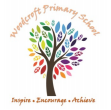 Mathematics Long Term Planning: 2019-2020Year Group: 5Four Operations PushLink between domains where possible3 Curriculum Aims: Fluency, Reasoning, Problem Solving3 Methods: Concrete, Pictorial, AbstractWoodcroft Primary SchoolMathematics Long Term Planning: 2019-2020Year Group: 5Four Operations PushLink between domains where possible3 Curriculum Aims: Fluency, Reasoning, Problem Solving3 Methods: Concrete, Pictorial, AbstractWoodcroft Primary SchoolMathematics Long Term Planning: 2019-2020Year Group: 5Four Operations PushLink between domains where possible3 Curriculum Aims: Fluency, Reasoning, Problem Solving3 Methods: Concrete, Pictorial, AbstractWoodcroft Primary SchoolMathematics Long Term Planning: 2019-2020Year Group: 5Four Operations PushLink between domains where possible3 Curriculum Aims: Fluency, Reasoning, Problem Solving3 Methods: Concrete, Pictorial, AbstractWoodcroft Primary SchoolMathematics Long Term Planning: 2019-2020Year Group: 5Four Operations PushLink between domains where possible3 Curriculum Aims: Fluency, Reasoning, Problem Solving3 Methods: Concrete, Pictorial, AbstractWoodcroft Primary SchoolMathematics Long Term Planning: 2019-2020Year Group: 5Four Operations PushLink between domains where possible3 Curriculum Aims: Fluency, Reasoning, Problem Solving3 Methods: Concrete, Pictorial, AbstractWoodcroft Primary SchoolMathematics Long Term Planning: 2019-2020Year Group: 5Four Operations PushLink between domains where possible3 Curriculum Aims: Fluency, Reasoning, Problem Solving3 Methods: Concrete, Pictorial, AbstractWoodcroft Primary SchoolMathematics Long Term Planning: 2019-2020Year Group: 5Four Operations PushLink between domains where possible3 Curriculum Aims: Fluency, Reasoning, Problem Solving3 Methods: Concrete, Pictorial, AbstractWeekAutumn TermWeekWeekSpring TermWeekSummer Term1 (2days)Assessment/Activity Opportunity11Number & Place Value1Addition & SubtractionAddition & Subtraction2Number & Place Value11Number & Place Value1Addition & SubtractionAddition & Subtraction3Addition & Subtraction22Fractions2Measurement - CapacityMeasurement - Capacity4Addition & Subtraction33Fractions2Measurement - CapacityMeasurement - Capacity5Multiplication & Division44Multiplication & Division3Geometry – Position & DirectionGeometry – Position & Direction6Multiplication & Division55Geometry - Shape4Multiplication & DivisionMultiplication & Division7Measurement - Conversion66Statistics4Multiplication & DivisionMultiplication & Division7Measurement - Conversion66Statistics5Multiplication & DivisionMultiplication & Division8Fractions66Statistics5Multiplication & DivisionMultiplication & DivisionWeek28.10.19 – 01.11.19October Half TermWeek17.02.20 – 21.02.20February Half Term17.02.20 – 21.02.20February Half TermWeek25.05.20 – 29.05.20May Half Term25.05.20 – 29.05.20May Half Term1Number & Place Value11Number & Place Value1Number & Place ValueNumber & Place Value2Addition & Subtraction11Number & Place Value2Addition & SubtractionAddition & Subtraction3Geometry – Shape22Addition & Subtraction3Addition & SubtractionAddition & Subtraction4Measurement – Area/Perimeter33Addition & Subtraction4MeasurementMeasurement5Multiplication & Division44Fractions5MeasurementMeasurement6Fractions55Multiplication & Division6GeometryGeometry7StatisticsMeasurement - Time66Measurement – Conversion7StatisticsStatistics7StatisticsMeasurement - Time66Measurement – Conversion8 (3 days)Assessment/Activity OpportunityAssessment/Activity Opportunity23.12.19 – 03.01.20Christmas Holiday23.12.19 – 03.01.20Christmas Holiday06.04.20 – 17.04.20Easter Holiday06.04.20 – 17.04.20Easter Holiday06.04.20 – 17.04.20Easter Holiday23.07.20 - Summer Holiday23.07.20 - Summer Holiday23.07.20 - Summer HolidayPhase 1 AssessmentPhase 2 AssessmentPhase 3 AssessmentRecap